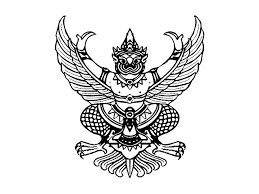 ประกาศสถานีตำรวจภูธรบ้าน่ไผ่เรื่อง  ประกวดผู้ชนะการเสนอราคา ซื้อน้ำมันเชื้อเพลิง กิจกรรมโครงการบังคับใช้กฎหมายอำนวยความยุติธรรมและบริการประชาชน ประจำเดือน ตุลาคม 2566 ( ห้วงระหว่างวันที่ 1 - 31 ต.ค.2566 )                      โดยวิธีเฉพาะเจาะจง------------------------------ตามที่ สถานีตำรวจภูธรบ้านไผ่ จังหวัดขอนแก่น  ได้มีโครงการซื้อน้ำมันเชื้อเพลิงกิจกรรมโครงการบังคับใช้กฎหมายอำนวยความยุติธรรมและบริการประชาชน ประจำเดือน ตุลาคม 2566              (ห้วงระหว่างวันที่ 1-31 ต.ค.2566) โดยวิธีเฉพาะเจาะจง  นั้นน้ำมันเชื้อเพลิง  จำนวน  124,462.56  บาท (หนึ่งแสนสองหมื่นสี่ร้อยหกสิบสองบาทห้าสิบหก-สตางค์) ผู้ได้รับการคัดเลือก  ได้แก่  ห้างหุ้นส่วนจำกัด วงศ์สาระยาน  เลขที่  706/11-14  หมู่ที่  1         ถนนเจนจบทิศ ตำบลในเมือง อำเภอบ้านไผ่  จังหวัดขอนแก่น โดยเสนอราคาเป็นเงินทั้งสิ้น  124,462.56 บาท     ( หนึ่งแสนสองหมื่นสี่ร้อยหกสิบสองบาทห้าสิบหกสตางค์ ) รวมภาษีมูลค่าเพิ่มและภาษีอื่น  ค่าขนส่ง    ค่าจดทะเบียน และค่าใช้จ่ายค่าอื่นๆ  ทั้งปวง ประกาศ     ณ    วันที่   1   ตุลาคม   พุทธศักราช   2566                                             พันตำรวจเอก                                                                     ( ปรัชญามาศ  ไชยสุระ )                                                         ผู้กำกับการสถานีตำรวจภูธรบ้านไผ่